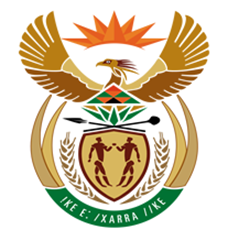 NATIONAL ASSEMBLYQUESTION FOR WRITTEN REPLYQUESTION NUMBER: 2595 [NW2899E]DATE OF PUBLICATION: 25 August 20172595.	Mr N F Shivambu (EFF) to ask the Minister of Finance:When are the application dates (a) opening and (b) closing for the board positions of all entities and councils reporting to the National Treasury?		NW2899EREPLY: 	 The opening and closing dates for the advertisement for vacancies for the Board positions for entities and councils reporting to the Minister of Finance was: 11 June 201723 June 2017